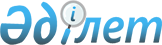 Об утверждении перечня участков недр, содержащих общераспространенные полезные ископаемые, подлежащих выставлению на конкурс
					
			Утративший силу
			
			
		
					Постановление акимата Мангистауской области от 21 декабря 2011 года N 379. Зарегистрировано Департаментом юстиции Мангистауской области 11 января 2012 года N 2119. Утратило силу постановлением акимата Мангистауской области от 02 апреля 2014 года № 65.
      Сноска. Утратило силу постановлением акимата Мангистауской области от 02.04.2014 № 65.
      В соответствии с законами Республики Казахстан от 23 января 2001 года "О местном государственном управлении и самоуправлении в Республике Казахстан", от 24 июня 2010 года "О недрах и недропользовании", акимат области ПОСТАНОВЛЯЕТ:
      1. Утвердить прилагаемый перечень участков недр, содержащих обще-распространенные полезные ископаемые, подлежащих выставлению на конкурс (далее – перечень).
      2. Управлению земельных отношений Мангистауской области (Оразбаев К.С.) произвести резервирование земель для целей недропользования согласно перечню.
      3. Контроль за исполнением данного постановления возложить на заместителя акима области Паритова Б.З.
      4. Настоящее постановление вводится в действие по истечении десяти календарных дней после дня его первого официального опубликования.
      "СОГЛАСОВАНО"
      Начальник Мангистауской областной
      инспекции геологии и недропользования 
      Атчибаев Н.А.
      21 декабря 2011 г.
      Исполняющий обязанности начальника управления
      земельных отношений Мангистауской области
      Токшаев Б.Р.
      21 декабря 2011 г.  Перечень участков недр, содержащих общераспространенные полезные ископаемые, подлежащих выставлению на конкурс
      Сноска. Приложение в новой редакции постановлением Мангистауского областного акимата от 19.02.2013 N 57 (вводится в действие по истечении десяти календарных дней после дня его первого опубликования).
					© 2012. РГП на ПХВ «Институт законодательства и правовой информации Республики Казахстан» Министерства юстиции Республики Казахстан
				
      Аким области

К. Кушербаев
Утвержден постановлением акимата Мангистауской области от 21 декабря 2011 года № 379
№
Месторождения, наименование обще-распространенных полезных ископаемых, месторасположение
Географические координаты
Географические координаты
Географические координаты
№
Месторождения, наименование обще-распространенных полезных ископаемых, месторасположение
№
Северная широта
Восточная долгота
1
Проведение разведки грунта в районе станции Жетыбай Каракиянского района
1.
2.
3.
4.
43Ү32ө44,43
43Ү32ө46,53өө
43Ү35ө15,84өө
43Ү35ө13,64өө
52Ү07ө59,74өө
52Ү07ө41,94өө
52Ү07ө41,96өө
52Ү07ө59,53өө
2
Проведение разведки песчано - гравийной смеси в 18 - 20 км от села Бейнеу Бейнеуского района
1.
2.
3.
4.
45Ү11ө52,80өө
45Ү12ө02,90өө
45Ү12ө06,00өө
45Ү11ө52,00өө
55Ү06ө11,40өө
55Ү06ө14,00өө
55Ү06ө38,10өө
55Ү06ө44,30өө
3
Проведение разведки грунта, песка и песчано - гравийной смеси в районе села Баянды Мунайлинского района
1.
2.
3.
4.
43Ү53ө41,02өө
43Ү53ө43,87өө
43Ү53ө08,68өө
43Ү53ө02,30өө
51Ү28ө55,44өө
51Ү29ө20,41өө
51Ү29ө42,95өө
51Ү29ө17,80өө
4
Проведение разведки известняка - ракушечника на местности "Таскескен" Мангистауского района
1.
2.
3.
4.
44Ү09ө13,17өө
44Ү09ө03,73өө
44Ү09ө12,81өө
44Ү09ө22,24өө
51Ү40ө44,58өө
51Ү40ө37,79өө
51Ү40ө13,42өө
51Ү40ө20,21өө
5
Проведение добычи строительного камня на месторождении "Шетпинское - 2" Мангистауского района (бывший участок ТОО "Талап Нур")
1.
2.
3.
4.
44Ү09ө16,5өө
44Ү09ө13,5өө
44Ү09ө25,0өө
44Ү09ө22,2өө
52Ү04ө41,2өө
52Ү04ө39,2өө
52Ү04ө19,3өө
52Ү04ө16,6өө
6
Проведение добычи строительного камня на месторождении "Шетпинское - 2" Мангистауского района (бывший участок ТОО "Гибрат Актау")
1.
2.
3.
4.
44Ү09ө43,08өө
44Ү09ө33,39өө
44Ү09ө30,60өө
44Ү09ө40,04өө
52Ү03ө47,17өө
52Ү04ө05,29өө
52Ү04ө02,79өө
52Ү03ө44,87өө
7
Проведение разведки известняка - ракушечника на местности "Абдилла кашкан" Бейнеуского района
1.
2.
3.
4.
44Ү30ө269өө
44Ү30ө232өө
44Ү30ө545өө
44Ү30ө529өө
55Ү32ө860өө
55Ү33ө402өө
55Ү33ө430өө
55Ү32ө887өө
8
Проведение разведки песчано - гравийной смеси, песка и грунта на местности "Жалжан" Тупкараганского района (47 км автодороги Актау - Каламкас)
1.
2.
3.
4.
44Ү00ө13,2135өө
44Ү00ө11,6555өө
43Ү59ө52,2483өө
43Ү59ө52,0448өө
51Ү06ө23,3961өө
51Ү07ө23,5047өө
51Ү07ө25,1736өө
51Ү06ө44,1126өө
9
Проведение разведки песчано - гравийной смеси, песка и грунта на участках
"Асыл - 1" и "Асыл - 2" Тупкараганского района
1.
2.
3.
4.
5.
45Ү20ө09,0өө
45Ү20ө10,0өө
45Ү20ө06,0өө
45Ү19ө56,0өө
45Ү19ө58,0өө
51Ү43ө48,0өө
51Ү43ө60,0өө
51Ү44ө06,0өө
51Ү44ө07,0өө
51Ү43ө47,0өө
9
Проведение разведки песчано - гравийной смеси, песка и грунта на участках
"Асыл - 1" и "Асыл - 2" Тупкараганского района
1.
2.
3.
4.
5.
45Ү19ө23,0өө
45Ү19ө17,0өө
45Ү19ө12,0өө
45Ү19ө12,0өө
45Ү19ө18,0өө
51Ү38ө42,0өө
51Ү38ө51,0өө
51Ү38ө46,0өө
51Ү38ө37,0өө
51Ү38ө37,0өө
10
Проведение разведки песчано - гравийной смеси на месторождений "Боздак" Мангистауского района
1.
2.
3.
4.
44Ү10ө17,8542өө
44Ү10ө28,9171өө
44Ү10ө22,8943өө
44Ү10ө11,1441өө
52Ү50ө24,918өө
52Ү50ө50,6345өө
52Ү51ө03,3501өө
52Ү50ө31,263өө
11
Проведение добычи известняка - ракушечника на части Бейнеуского месторождения Бейнеуского района
1.
2.
3.
4.
5.
6.
7.
45Ү09ө01,65өө
45Ү08ө58,26өө
45Ү08ө49,61өө
45Ү08ө50,10өө
45Ү08ө51,40өө
45Ү08ө53,00өө
45Ү08ө59,30өө
55Ү07ө16,90өө
55Ү07ө30,45өө
55Ү07ө27,10өө
55Ү07ө23,40өө
55Ү07ө14,20өө
55Ү07ө05,50өө
55Ү07ө06,90өө
12
Проведение разведки песчано - гравийной смеси на местности "Мунар - Сай" Тупкараганского района
1.
2.
3.
4.
43Ү32ө44,43өө
43Ү32ө46,53өө
43Ү35ө15,84өө
43Ү35ө13,64өө
52Ү07ө59,74өө
52Ү07ө41,94өө
52Ү07ө41,96өө
52Ү07ө59,53өө
13
Проведение добычи известняка - ракушечника на части Жетыбайского месторождения Мангистауского района (бывший участок ТОО "Мангистауинжстрой")
1.
2.
3.
4.
5.
6.
7.
8.
43Ү38ө46,50өө
43Ү38ө46,50өө
43Ү38ө30,45өө
43Ү38ө30,50өө
43Ү38ө32,90өө
43Ү38ө32,56өө
43Ү38ө42,80өө
43Ү38ө43,38өө
52Ү05ө29,80өө
52Ү05ө40,00өө
52Ү05ө39,52өө
52Ү05ө29,22өө
52Ү05ө29,30өө
52Ү05ө24,19өө
52Ү05ө24,20өө
52Ү05ө28,86өө
14
Проведение добычи известняка - ракушечника на части Жетыбайского месторождения Каракиянского района
1.
2.
3.
4.
5.
6.
43Ү38ө49,44өө
43Ү38ө49,81өө
43Ү38ө45,80өө
43Ү38ө39,50өө
43Ү38ө36,71өө
43Ү38ө43,90өө
52Ү06ө51,24өө
52Ү07ө12,50өө
52Ү07ө12,70өө
52Ү07ө16,00өө
52Ү07ө16,02өө
52Ү06ө49,60өө
15
Проведение добычи известняка - ракушечника на части месторождения "Шакырган" Мангистауского района
1.
2.
3.
4.
5.
6.
7.
44Ү05ө03,92өө
44Ү04ө58,80өө
44Ү04ө53,90өө
44Ү04ө50,49өө
44Ү04ө48,10өө
44Ү04ө54,70өө
44Ү05ө01,59өө
52Ү01ө34,54өө
52Ү01ө40,50өө
52Ү01ө46,20өө
52Ү01ө50,34өө
52Ү01ө46,37өө
52Ү01ө38,73өө
52Ү01ө30,52өө
16
Проведение разведки песчано - гравийной смеси на участке "Сегизбай - 1" Мангистауского района
1.
2.
3.
4.
5.
44Ү48ө08,02өө
44Ү48ө13,07ө
44Ү47ө55,7өө
44Ү47ө50,2өө
44Ү47ө51,13өө
53Ү59ө11,32өө
53Ү59ө32,24өө
53Ү59ө42,69өө
53Ү59ө27,79өө
53Ү59ө20,47өө
17
Проведение добычи грунта (суглинка) на месторождения Карьер № 10 и № 10 - А в Бейнеуского района 
1.
2.
3.
4.
5.
6.
7.
8.
9.
10.
11.
12.
13.
14.
15.
16.
17.
18.
19.
20.
21.
22.
23.
24.
25.
26.
27.
28.
29.
45Ү47ө05,4өө
45Ү47ө03,8өө
45Ү47ө03,4өө
45Ү47ө01,8өө
45Ү47ө00,3өө
45Ү47ө00,2өө
45Ү47ө00,5өө
45Ү47ө00,0өө
45Ү47ө59,7өө
45Ү46ө55,8өө
45Ү46ө57,1өө
45Ү46ө59,3өө
45Ү46ө59,5өө
45Ү46ө59,3өө
45Ү46ө59,5өө
45Ү47ө00,0өө
45Ү47ө03,0өө
45Ү47ө21,9өө
45Ү47ө16,6өө
45Ү47ө21,5өө
45Ү47ө22,0өө
45Ү47ө21,7өө
45Ү47ө19,4өө
45Ү47ө16,7өө
44Ү47ө16,6өө
45Ү47ө16,1өө
45Ү47ө16,5өө
45Ү47ө17,3өө
45Ү47ө19,0өө
53Ү59ө04,6өө
53Ү59ө08,8өө
53Ү59ө14,2өө
53Ү59ө23,6өө
53Ү59ө43,7өө
53Ү59ө52,8өө
53Ү59ө58,0өө
54Ү00ө09,0өө
54Ү00ө03,3өө
53Ү59ө53,0өө
53Ү59ө37,1өө
53Ү59ө23,0өө
53Ү59ө18,3өө
53Ү59ө13,4өө
53Ү59ө09,6өө
53Ү59ө03,2өө
53Ү59ө02,3өө
53Ү59ө59,5өө
54Ү00ө05,0өө
54Ү00ө13,1өө
54Ү00ө32,8өө
54Ү00ө41,6өө
54Ү00ө43,5өө
54Ү00ө40,2өө
54Ү00ө31,6өө
54Ү00ө22,1өө
54Ү00ө12,6өө
54Ү00ө02,7өө
53Ү59ө58,4өө
18
Проведение добычи песка и песчано - гравийной смеси на месторождении "Ищендыкское № 3" в Бейнеуского района
1.
2.
3.
4.
5.
6.
7.
8.
9.
10.
11.
12.
13.
14.
15.
16.
17.
18.
19.
20.
21.
22.
23.
24.
25.
26.
27.
46Ү01ө25,12өө
46Ү01ө22,08өө
46Ү01ө11,60өө
46Ү01ө04,00 өө
46Ү00ө59,28өө
46Ү00ө54,80өө
46Ү00ө30,80өө
46Ү00ө16,24өө
46Ү00ө13,36өө
46Ү00ө10,00өө
46Ү00ө10,48өө
46Ү00ө13,52өө
46Ү00ө16,56өө
46Ү00ө24,32өө
46Ү00ө27,04өө
46Ү00ө20,00өө
46Ү00ө14,48өө
46Ү00ө09,60өө
46Ү00ө05,76өө
46Ү00ө05,76өө
46Ү00ө09,28өө
46Ү00ө13,04өө
46Ү00ө37,20өө
46Ү00ө52,56өө
46Ү01ө00,00өө
46Ү01ө18,32өө
46Ү01ө25,28өө
55Ү02ө28,25өө
55Ү02ө30,00өө
55Ү02ө20,59өө
55Ү02ө21,15өө
55Ү02ө18,05өө
55Ү02ө19,66өө
55Ү02ө49,66өө
55Ү03ө07,36өө
55Ү03ө15,29өө
55Ү03ө20,69өө
55Ү03ө59,20өө
55Ү04ө14,60өө
55Ү04ө11,61 өө
55Ү03ө57,59өө
55Ү03ө59,20өө
55Ү04ө15,52өө
55Ү04ө29,69өө
55Ү04ө27,13өө
55Ү03ө57,82өө
55Ү03ө31,15өө
55Ү03ө12,30өө
55Ү03ө04,14өө
55Ү02ө31,84өө
55Ү02ө15,75өө
55Ү02ө12,76өө
55Ү02ө17,59өө
55Ү02ө23,45өө
1.
Проведение разведки песка и песчано - гравийной смеси на местности "Жаман Айракты" Бейнеуского района
1.
2.
3.
4.
5.
6.
7.
8.
44Ү59ө14,7777өө
44Ү59ө48,0889өө
45Ү00ө00,5184өө
45Ү00ө13,9494өө
45Ү00ө17,6944өө
44Ү59ө51,6943өө
44Ү59ө36,536өө
44Ү59ө05,147өө
54Ү16ө59,0413өө
54Ү16ө21,1291өө
54Ү16ө03,6946өө
54Ү15ө49,9319өө
54Ү15ө46,2198өө
54Ү16ө00,1157өө
54Ү16ө14,3645өө
54Ү16ө43,2519өө
20
Проведение разведки песка и песчано - гравийной смеси на местности "Оли колтык" Бейнеуского района
1. 
2. 
3.
4.
45Ү04ө54,9786өө
45Ү05ө43,6154өө
45Ү05ө07,0826өө
45Ү04ө17,0571өө
54Ү49ө36,0315өө
54Ү50ө28,7679өө
54Ү51ө45,1812өө
54Ү50ө51,5137өө
21
Проведение разведки гипса на местности "Бокты" Каракиянского района
1.
2.
3.
4.
5.
6.
7.
8.
9.
10.
11.
12.
13.
14.
15.
16.
17.
18.
19.
20.
21.
22.
23.
24.
25.
26.
27.
28.
29.
30.
31.
32.
33.
34.
35.
36.
37.
38.
39.
40.
41.
42.
43.
44.
45.
46.
43Ү26ө11,10өө
43Ү26ө07,60өө
43Ү26ө06,60өө
43Ү26ө02,70өө
43Ү26ө02,50өө
43Ү26ө05,70өө
43Ү26ө03,00өө
43Ү26ө10,80өө
43Ү26ө08,00өө
43Ү26ө01,70өө
43Ү25ө57,90өө
43Ү25ө57,90өө
43Ү25ө52,90өө
43Ү25ө53,60өө
43Ү25ө51,60өө
43Ү25ө44,20өө
43Ү25ө40,40өө
43Ү25ө40,10өө
43Ү25ө38,40өө
43Ү25ө36,40өө
43Ү25ө35,00өө
43Ү25ө37,00өө
43Ү25ө33,70өө
43Ү25ө33,00өө
43Ү25ө34,10өө
43Ү25ө35,30өө
43Ү25ө34,80өө
43Ү25ө32,40өө
43Ү25ө29,90өө
43Ү25ө30,80өө
43Ү25ө32,10өө
43Ү25ө31,90өө
43Ү25ө33,40өө
43Ү25ө34,60өө
43Ү25ө33,80өө
43Ү25ө35,40өө
43Ү25ө35,90өө
43Ү25ө37,70өө
43Ү25ө41,10өө
43Ү25ө41,40өө
43Ү25ө41,70өө
43Ү25ө41,60өө
43Ү25ө49,70өө
43Ү26ө01,40өө
43Ү26ө05,40өө
43Ү26ө10,20өө
53Ү51ө15,70өө
53Ү51ө27,70өө
53Ү51ө43,50өө
53Ү51ө49,10өө
53Ү51ө55,50өө
53Ү51ө57,80өө
53Ү52ө10,20өө
53Ү52ө12,20өө
53Ү52ө19,90өө
53Ү52ө17,50өө
53Ү52ө09,80өө
53Ү51ө59,30өө
53Ү52ө00,20өө
53Ү51ө54,60өө
53Ү51ө55,90өө
53Ү51ө54,20өө
53Ү51ө58,60өө
53Ү51ө55,00өө
53Ү51ө54,00өө
53Ү51ө58,30өө
53Ү51ө55,30өө
53Ү51ө50,00өө
53Ү51ө53,00өө
53Ү51ө51,80өө
53Ү51ө48,10өө
53Ү51ө44,70өө
53Ү51ө44,70өө
53Ү51ө48,70өө
53Ү51ө43,00өө
53Ү51ө39,30өө
53Ү51ө38,70өө
53Ү51ө37,50өө
53Ү51ө35,00өө
53Ү51ө34,40өө
53Ү51ө32,60өө
53Ү51ө29,10өө
53Ү51ө29,40өө
53Ү51ө25,30өө
53Ү51ө21,10өө
53Ү51ө26,60ө
53Ү51ө29,10өө
53Ү51ө32,60өө
53Ү51ө29,60өө
53Ү51ө17,20өө
53Ү51ө05,60өө
53Ү51ө06,60өө
22
Проведение разведки песчано - гравийной смеси в районе № 6 разъезд Мангистауского района
1.
2.
3.
4.
5.
6.
7.
44Ү34ө06,72өө
44Ү34ө03,94өө
44Ү33ө52,12өө
44Ү34ө00,62өө
44Ү34ө04,62өө
44Ү33ө58,74өө
44Ү34ө03,36өө
54Ү02ө17,42өө
54Ү02ө23,62өө
54Ү02ө11,95өө
54Ү01ө58,28өө
54Ү02ө03,19өө
54Ү02ө09,94өө
54Ү02ө15,28өө
23
Проведение добычи строительного камня на местности Шетпе Мангистауского района
1.
2.
3.
4.
44Ү08ө07,0411өө
44Ү07ө50,0334өө
44Ү07ө42,6599өө
44Ү08ө00,8079өө
52Ү13ө10,618өө
52Ү13ө58,6448өө
52Ү13ө52,8664өө
52Ү13ө05,1289өө
24
Проведение добычи песчано - гравийной смеси, грунта и песка на участке "Кендерли Северный" Каракиянского района
1.
2.
3.
4.
5.
42Ү53ө06,87өө
42Ү52ө55,89өө
42Ү52ө45,60өө
42Ү52ө28,40өө
42Ү52ө30,20өө
52Ү39ө57,20өө
52Ү40ө23,11өө
52Ү39ө59,90өө
52Ү40ө09,50өө
52Ү39ө48,70өө